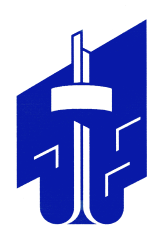 СОВЕТ депутатов металлургического района
второго созыварешениеот 22.09.2022				                                                                                  № 28/5  ПРОЕКТВ соответствии с Бюджетным кодексом Российской Федерации, Градостроительным кодексом Российской Федерации, федеральными законами от 6 октября 2003 года                    № 131-ФЗ «Об общих принципах организации местного самоуправления в Российской Федерации», от 21 июля 2005 года № 97-ФЗ «О государственной регистрации уставов муниципальных образований» Совет депутатов Металлургического  районаРЕШАЕТ:Утвердить  Положение  об   организации и  проведении  публичных    слушаний                в Металлургическом районе города Челябинска (приложение).2. Признать утратившим силу решение Совета депутатов Металлургического  района города Челябинска от 9.10.2014 № 1/7 «Об утверждении Положения об организации                 и проведении публичных слушаний в Металлургическом районе».3. Внести настоящее решение в раздел 1 «Участие граждан в местном самоуправлении» нормативной правовой базы местного самоуправления Металлургического района города Челябинска.4. Ответственность за исполнение настоящего решения возложить на Главу Металлургического района города Челябинска С.Н. Кочеткова и Председателя Совета депутатов Металлургического района города Челябинска А.Е. Четвернина.5. Контроль исполнения настоящего решения поручить постоянной комиссии                 по местному самоуправлению, регламенту и этике Совета депутатов Металлургического района города Челябинска (С.А. Малыгин).6. Настоящее решение вступает в силу со дня официального опубликования (обнародования).Председатель Совета депутатовМеталлургического  района                                                                                А.Е. Четвернин Глава Металлургического  района                                                                       С.Н. КочетковОб  утверждении  Положенияоб организации и проведениипубличных              слушаний в  Металлургическом  районе города  Челябинска